Alles-in-1 jaarplanning regio Zuid Schooljaar 2019-2020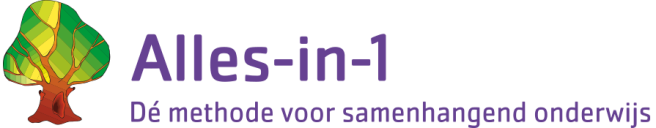 WeeknrDatum Alles-in-1 Groep 4Alles-in-1 Groep 5-8Alles-Apart en 
Alles-in-1 Groep 5-8Bijzonderheden3419 aug1 Waar is het?Project 1 (naar keuze)Alles-Apart week 13526 augProject 1 (naar keuze)3602 sept3709 sep3816 sep3923 sep4030 sepAlles-Apart week 2Kinderboekenweek4107 oktAlles-Apart week 3Kinderboekenweek4214 oktherfstvakantie4321 okt2 Jij en ik!Project 2 (naar keuze)Alles-Apart week 44428 oktProject 2 (naar keuze)4504 nov4611 nov4718 nov4825 novAlles-Apart week 54902 decAlles-Apart week 6Sinterklaas5009 dec5116 decAlles-Apart week 75223 deckerstvakantie130 deckerstvakantie206 jan3 Wanneer was dat?Project 3 (naar keuze)Alles-Apart week 8313 janProject 3 (naar keuze)Cito M420 jan527 jan603 feb710 feb817 febAlles-Apart week 9924 febvoorjaarsvakantie1002 mrt4 Hoe werkt het?Project 4 (naar keuze)Alles-Apart week 101109 mrtProject 4 (naar keuze)1216 mrt1323 mrt1430 mrt1506 aprAlles Apart week 11Goede vrijdag1613 aprAlles-Apart week 12Pasen1720 apr1827 aprmeivakantie1904 mei5 Wat groeit en bloeitProject 5 (naar keuze)Alles-Apart week 132011 meiProject 5 (naar keuze)2118 meiAlles-Apart week 14Hemelvaartsdag2225 mei2301 junAlles-Apart week 15Pinksteren2408 jun2515 junCito E2622 jun2729 jun2806 jul